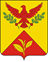 СОВЕТ                                          ШАУМЯНСКОГО СЕЛЬСКОГО ПОСЕЛЕНИЯТУАПСИНСКОГО РАЙОНАСОЗЫВ – 4СЕССИЯ – XVРЕШЕНИЕ         от  28.10.2020                                                                                                    № 46с. ШаумянО передаче полномочий органа муниципального внутреннегофинансового контроля администрации муниципального образования Шаумянское сельское поселение Туапсинского района поконтролю за исполнением бюджета поселения в части полномочий по осуществлению внутреннего муниципального финансового контроля, предусмотренного Бюджетным кодексом Российской Федерации, органу муниципального внутреннего финансового контроля администрации муниципального образования Туапсинский район Руководствуясь статьями 142.5, 269.2 Бюджетного кодекса Российской Федерации, пунктом 1 части 1 статьи 14 и  частью 4 статьи 15 Федерального закона от 06 октября 2003 года № 131-ФЗ «Об общих принципах местного самоуправления в Российской Федерации», пунктом 3 части 1 статьи 99 Федерального закона от 05 апреля 2013 года № 44-ФЗ «О контрактной системе в сфере закупок товаров, работ, услуг для обеспечения государственных и муниципальных нужд», Уставом Шаумянского сельского поселения Туапсинского района,  утвержденного решением Совета Шаумянского сельского поселения Туапсинского района от 08 мая 2019 года № 200, Совет Шаумянского сельского поселения Туапсинского района, р е ш и л:1. Согласовать передачу полномочий органа муниципального внутреннего финансового контроля администрации Шаумянского сельского поселения Туапсинского района по контролю за  исполнением  бюджета  Шаумянского сельского поселения на 2021 год в части  полномочий по осуществлению внутреннего муниципального финансового контроля, предусмотренного Бюджетным  кодексом  Российской  Федерации (в т.ч. внутреннего муниципального финансового контроля в отношении закупок товаров, работ, услуг для обеспечения муниципальных нужд), - органу муниципального внутреннего финансового контроля администрации муниципального образования Туапсинский  район.2. Установить, что должностные лица органа муниципального внутреннего финансового контроля администрации муниципального образования Туапсинский район при осуществлении полномочий органа муниципального внутреннего финансового контроля администрации Шаумянского сельского поселения Туапсинского района обладают правами должностных лиц органа муниципального внутреннего финансового контроля администрации Шаумянского сельского поселения Туапсинского района, установленными федеральными законами, законами Краснодарского края, Уставом и иными муниципальными правовыми актами.  3. Утвердить форму соглашения о передаче уполномоченному органу на осуществление муниципального внутреннего финансового контроля администрации муниципального образования Туапсинский район полномочий органа Шаумянского сельского поселения Туапсинского района по осуществлению внутреннего муниципального финансового контроля на 2021 год (прилагается).Администрации Шаумянского сельского поселения Туапсинского района заключить соглашение о передаче уполномоченному органу на осуществление муниципального внутреннего финансового контроля администрации муниципального образования Туапсинский район полномочий органа Шаумянского сельского поселения Туапсинского района по осуществлению внутреннего муниципального финансового контроля на 2021 год.4. Предусмотреть в бюджете Шаумянского сельского поселения Туапсинского  района на 2021 год бюджетные ассигнования на предоставление межбюджетных трансфертов муниципальному образованию Туапсинский район для реализации части передаваемого полномочия, рассчитываемые  в  порядке, определяемом  соглашением о передаче органу муниципального внутреннего финансового контроля администрации муниципального образования Туапсинский район полномочий органа муниципального внутреннего финансового контроля администрации Шаумянского сельского поселения Туапсинского района по осуществлению внутреннего муниципального финансового контроля на 2021 год.5. Установить, что администрация Шаумянского сельского поселения Туапсинского  района перечисляет в бюджет муниципального образования Туапсинский район межбюджетные трансферты на осуществление части передаваемого полномочия в объеме и в сроки, установленные соглашением о передаче органу муниципального внутреннего финансового контроля администрации муниципального образования Туапсинский район полномочий органа муниципального внутреннего финансового контроля администрации Шаумянского сельского поселения Туапсинского района по осуществлению внутреннего муниципального финансового контроля на 2021 год.6. Контроль за выполнением настоящего решения оставляю за собой.7. Решение вступает в силу со дня его подписания.ГлаваШаумянского сельского поселения Туапсинского района                                                                                      А.А. Кочканян